           		Funded by 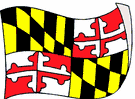                          Governor’s Office of Crime Control & PreventionRoper Victim Assistance Academy of Marylandwww.RVAAM.USSchool of Criminal JusticeUniversity of BaltimoreWith the support of: Victim Services Professional Network (RVAAM Alumni Association)Maryland State Board of Victim ServicesApplication BROCHUREJune 3-7, 2024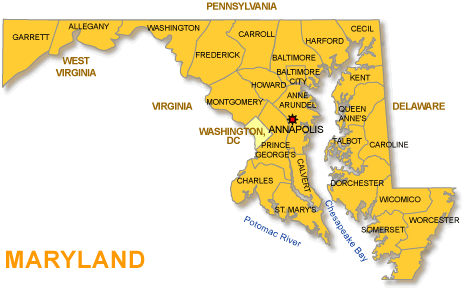  The Roper Victim Assistance Academy of Maryland (RVAAM)The University of Baltimore (UB) is pleased to announce the 27th biannual Academy scheduled June 3-7, 2024. This will be RVAAM’s sixth online Academy.The Academy is modeled on the National Victim Assistance Academy, the nation’s premier training and education program for professionals who assist victims of crime. The Academy offers a rare opportunity to live, work, study and interact with victim service providers from all areas of advocacy. While it is assumed that students have had previous training in their area of specialization, this course provides a fundamental overview of the entire field of advocacy including victimology, victim rights, and victim assistance for residents in Maryland.RVAAM Goals1.  Provide a broad spectrum of basic advocacy      training that will standardize the training of       crime victim advocates in Maryland. 2.  Expand and enhance the level of      professionalism within the victim services      field.3.  Provide an opportunity to network with other      victim service providers.4. Increase knowledge of national, state, and     local resources.Academy PartnerThe University of Baltimore is located in the cultural district of Baltimore, the economic, cultural and governmental center of Maryland. UB offers more than 50 undergraduate, graduate and professional degree programs. Students acquire long-term learning skills that help them meet the challenges of a 21st-century career.Academy FacultyOutstanding state leaders in the field of victimology, criminal justice and victim rights join expert practitioners and host faculty from UB to provide a rich education foundation grounded to practical application across the field.Who Should Apply?The RVAAM encourages the attendance of individuals from victim service agencies and other organizations that indirectly serve crime victims. This includes paid staff and volunteers from a variety of community-based and system-based programs and other allied professionals such as law enforcement and corrections. We encourage individuals to apply who are responsible for the training of staff who service crime victims. Participant EligibilityThe Academy is designed primarily for victim service providers and allied professionals who have had a minimum of two years in the field of victim assistance.  Due to the Academy being virtual, participants need access to a computer with a camera and audio systems throughout the entire training.Application ProcessAn application form is required, to be eligible for selection, a candidate must submit one typed application and one letter of recommendation  from your agency. Please note that the application includes a Pledge that must be signed committing each applicant to complete the necessary preparation and required reading prior to June 3rd, the starting date of the Academy. The blank application form is a fillable document that you will email to:Email a signed application to:Anne Milun Litecky         alitecky@ubalt.eduApplications are due by Monday, May 6, 2024Selection ProcessIn selecting participants from among all those who apply, the Selection Review Board will engage in a process intended to promote an Academy class which reflects a balance in cultural, programmatic, professional, and geographic diversity. Applicants will be notified of their selection status by NLT May 13th, 2024.  Submit early!Orientation MeetingA Pre-Academy Orientation meeting will be held online via Zoom prior to the start of the Academy on Tuesday, May 14th 10:30-12:30pm. A reminder will be included in the acceptance letter.Academy Logistics and Costs Although participants are not residing overnight, there are still costs incurred to operate and manage the Academy. All participants must attend the entire Academy, be online with a video camera on at all times. Tuition and course materials are $300.00.  Academy Funding OptionsAgencies receiving VOCA funding and have a line item in their budget earmarked for training may use those funds to defray the cost of the Academy. Agencies that do not have training funds designated as such in their approved budgets but have unspent VOCA funds they wish to transfer into a training line item for the Academy, must contact your VOCA Grants Office for approval to do so.  The National OVC offers scholarships for Professional Development. For more information go to www.ovcttac.org/scholarshipApplicants who are able to demonstrate a financial need within their agency, may apply for an Academy Scholarship.  There are a limited number of both full and partial scholarships. Once an applicant has been accepted, the applicant will receive a scholarship request form that requires a signature from their agency’s financial officer that validates the financial need.Academic CurriculumA comprehensive academically based Curriculum manual that includes more than 35 subject areas has been developed to serve as the Academy’s primary educational resource tool. The text, which will be provided at the pre-Academy meeting, provides the curriculum foundation, and should be read in preparation for the Academy experience.  Academic Credit OptionUndergraduate and graduate level academic credits in criminal justice are available through UB for an additional fee. Credits will be granted upon fulfillment of all requisite conditions and Academy completion. Questions regarding academic credit may be emailed to: dstanley@ubalt.edu.Academy CreditContinuing education units will be available for selected professions (e.g., police, corrections, parole, probation, counseling, social workers, therapists, nurses, etc.).Certificate of GraduationUpon successful completion of the entire Academy, including participation in all Academy sessions, participants will be awarded a state certificate of completion. Participants may also apply for State of Maryland certification and may also be eligible for NOVA’s National Certification.Alumni AssociationAll Academy graduates are invited to participate in the Academy Alumni Association.  The Alumni Association provides a vehicle by which Alumni may sustain an active and vibrant network of communication, coordination, and advocacy.“I had the privilege to participate in the June 2004 RVAAM.  An assembly of academics and professionals from a variety of disciplines and professionals embarked upon a week of full itinerary.  We concluded with an unbreakable bond of wisdom, resources and friendships. The forum provided an opportunity to dialogue, expand and heal.  To those brave men and women who found the strength to disclose their personal testimonies of how they evolved from victims to become victors: and to those who dedicate a full-time work week to provide support, assistance, and knowledge, I thank you. Thank you for allowing me to be in the midst of your growth.”       -Cherie N. Peay (2004), Retired, Assistant Warden,  The Academy Staff and Alumni wish to thank Governor’s Office of Crime Prevention, Youth, and Victim Services for their ongoing support.Any Questions?If you have any questions or need additional information about the VIRTUAL Summer 2024 Academy, please contact:          Anne Litecky           Program Coordinator               Email:alitecky@ubalt.edu               (410) 837-5055Checklist for Applicants:  Have you remembered to enclose:One completed applicationPersonal and experiential statementsOne letter of recommendationSigned Application   NOTE:  Payment is not required at the time of    application.  Upon receiving an acceptance letter,   you will be asked to submit payment. 